Match A to B. Listen and fill in the gaps. When you go on holiday, you need to know what to pack. It’s a good idea to check the weather forecast. A weather ________________ tells you when and where it will rain ________________, when and where there will be showers and sunny ________________, and when and where it will be cloudy or sunny. You also learn about expected ________________.Write.Example:	13°C 		thirteen degrees Celsius21°C		__________________________________44°F		__________________________________Label the pictures. Choose from: sleet, partly cloudy with showers and sunny spells, thunderstorm, heavy rain.SOLUTIONSMatch A to B. Listen and fill in the gaps. When you go on holiday, you need to know what to pack. It’s a good idea to check the weather forecast. Weather forecast tells you when and where it will rain heavily, when and where therewill be showers and sunny spells, and when and where it will be cloudy or sunny. You also learn about expected temperatures.Write.Example:13°C 		thirteen degrees Celsius21°C		twenty-one degrees Celsius44°F		forty-four degrees FahrenheitLabel the pictures. Choose from: sleet, partly cloudy with showers and sunny spells, thunderstorm, heavy rain.ABweatherheavilypartly cloudysunnyforecastto raintemperaturesexpectedspells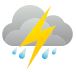 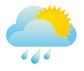 ______________________________________________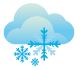 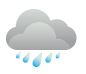 ______________________________________________ABweatherheavilypartly cloudysunnyforecastto raintemperaturesexpectedspellsthunderstormthunderstormpartly cloudy with showers and sunny spellspartly cloudy with showers and sunny spellssleetsleetheavy rainheavy rain